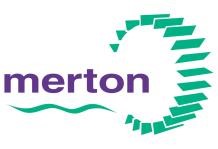 STREET PARTY/ SPECIAL EVENT AGREEMENT In Consideration of the Mayor, and Burgesses of The London Borough of Merton, (hereinafter called “the Council) permitting  (name of event organizer) ________________________________________________________ (hereinafter called “the Licensee”) to use such part namely (Location)_____________________________________________ (hereinafter called “the Premises”) for the purpose of a Street Party/Special Event on the (Date) _____________________ Between the hours of:  _____________ and ___________ Only.   I (name) ________________________________________ the undersigned, being the Licensee or a duly authorised signatory for “the Licensee” AGREE the following: To indemnify and keep indemnified the Council, their Officers and Servants from and against all claims, demands, proceedings, damages, expenses and costs that may be made or arise in connection with the user of the above mentioned, premises and which, but for the granting of permission contained herein would not have arisen. Prior to the commencement of the use of the premises to notify as soon as possible the Council of the name of the Licensee or the person or persons who, on behalf of the licensee, will at all times during the event remain on the premises and fully supervise and control the event. To obtain, if so required, the prior approval of any tenants and /or owners of any affected premises in the nearby vicinity. To organize and conduct the event in such a manner as to ensure that there will be no obstruction, annoyance, nuisance or interference caused to any member of the public or employee of the Council in the course of his duty. To comply with all reasonable directions which may be given to the licensee from time to time by any duly authorised officer of the Council? To ensure that there will be no building or engineering works whatsoever on the premises. Not to interfere with any trees, shrubs or plants on the premises. Not to fence in the premises or any part thereof without the prior consent of the Council. To ensure that the general public are not excluded from the premises or any part thereof. 10.    To leave the premises in a neat and tidy condition free from litter to the satisfaction of the Corporation upon the conclusion of the event. To pay the Council on demand the Costs certified by the Council's Director of Corporate Services (whose decision shall be final) of making good any loss or damage caused to the premises or to any of the Council's goods, apparatus or fixtures thereon as to the result of the holding of the event. Not to contravene or permit any contravention to be made of any of the Council's bylaws, a copy of which may be inspected in the Civic Centre, London Road, Morden SM4 5DX, or supplied to the Licensee at the expense of the licensee. The Council shall not in any publicity or otherwise, be shown as being associated with the event without the prior consent in writing of the Council. Any duly authorised official of the Council (whose decision shall be final and binding) may terminate this permission at any time, by giving 15 minutes written notice to the licensee if it appears that the terms and conditions herein contained are not being, or may not be, complied with and upon the expiration of such notice the licensee shall hand back the premises to the Council in accordance with paragraph 10 hereof. The permission shall not take effect until this indemnity is returned to and received by the Network Coordinator, 9th floor Civic Centre, London Road, Morden SM4 5DX The event will comply with Coronavirus rules and guidance.                  Licensee                                                         Witness Name:  ____________________________     Name: _____________________________ Signed:    __________________________     Signed: ____________________________ Address: ___________________________     Address: ___________________________                ___________________________                    ____________________________                ___________________________                    ____________________________ Postcode:  _________________________      Postcode: ___________________________ Telephone__________________________	    Telephone ___________________________Email      ____________________________     Email ______________________________ Dated:    ___________________________      Dated:     ____________________________ 